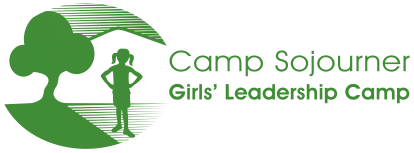 Returning Junior Counselor Application, Summer 2024Name: _______________________________________	Age you will be at camp: _______School you attend: ______________________________	Grade Fall 2024: _______Why are you interested in coming back to Camp Sojourner as a Junior Counselor in 2024?2.  Based on your role as a Junior Counselor last summer, how would you rate yourself in the following areas? (1 is low, 5 is high)Working as part of a group 				1	2	3	4	5Following through on things I commit to			1	2	3	4	5Being places on time when expected			1	2	3	4	5Asking questions if I don’t understand something	1	2	3	4	5Sharing my ideas					1	2	3	4	5Supporting campers to try new things			1	2	3	4	5Interacting with campers in a mature, positive way	1	2	3	4	5Planning ahead for needs of campers 			1	2	3	4	5Planning ahead for program activities and supplies 	1	2	3	4	5Acting as a positive role model to campers		1	2	3	4	5Attentive to safety all around camp			1	2	3	4	5Helping create emotionally safe space for campers	1	2	3	4	5Asking for help when needed				1	2	3	4	5What were some highlights for you being a Junior Counselor last summer? (What did you enjoy? What have you learned from? How did you contribute?)  How do you think the Junior Counselors as a group benefitted the camp community last summer?5. What changes would you recommend for the Junior Counselor Summer Program this year?6. How could you improve or grow in your role as a Junior Counselor this year? Please name at least two personal goals for your time at camp this year.7. Any other thoughts?	______________________________________________________________________     _____________	Signature of Camp Sojourner Junior Counselor			    Date Thank you! Applications are due by March 15. You can email your application toalisha@girlsleadershipcamp.org or upload it into your Ultracamp account. 